Menu à 38 euros 3 platsSur réservation uniquement avant le 15 décembre 2019Foie gras de canard Maison Et confiture de mure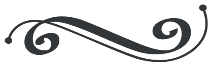 Cassolette de st jacques et sandreAux endives et jus au ratafia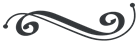 Rôti de veau farci aux champignons persillésTatin de tomate et pomme grenaille rissolées aux thymsOuFilet de dorade Croute de chorizo aux parmesansTagliatelle au pestoPlat à la Carte-Saumon fumée maison 35€ le kg vendu en filet -Foie gras de canard 85€ le kg-Foie gras de canard aux raisins et ratafia 90€ le kg-Cassolette de st jacques et sandre aux endives et jus au ratafia 12 €-Rôti de veau farci aux champignons persillés Tatin de tomate et pomme grenaille rissolées aux thyms 15 €-Filet de dorade Croute de chorizo aux parmesansTagliatelle au pesto 15 €